Волонтерский отряд « Свечи»Ко дню пожилого человека в нашем интернате прошел ряд мероприятий. 1 октября волонтерский отряд "Свечи" в Лумбушском центре временного проживания показал концертную программу "Сказка о золотой рыбке на новый лад". Программа включала в себя песни, танцы, игры и театрализованное представление.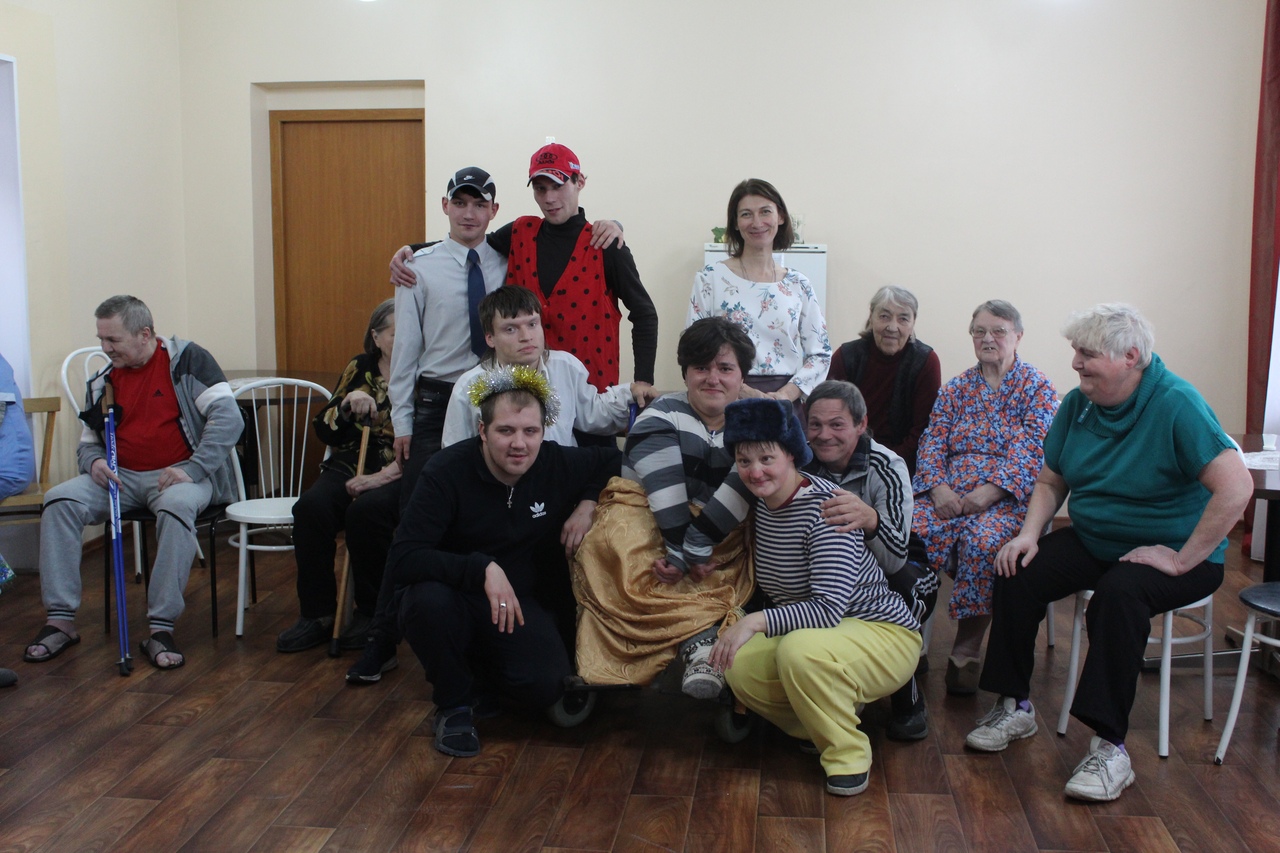 